The Macleay Landcare Network is seeking expressions of interest from Macleay valley landholders who would like to host nest boxes on their property. The program is offering to install and monitor nest boxes on individual or adjoining properties. The selection, placement, and installation of nest boxes will be undertaken by an MLN contractor in consultation with participating landholders. Each landholder will be assigned 5 to 10 nest boxes selected to cover a variety of birds and mammals and according to the habitat available. After 12 months the nest boxes will be monitored.The program is only eligible to landholders in the Kempsey Shire. To apply for this program you must agree to allow access to your property to MLN and its representatives for installation and monitoring purposes, for MLN to keep records of nest box locations, and agree not to remove or interfere with the nest boxes during their effective life (10 years or more). Expressions of interest will be assessed to determine suitability. To apply for this program please complete the expression of interest form and return it via email to andy.macleaylandcare@gmail.com, or in the locked box at the Macleay Landcare Office at 19 Sea St West Kempsey. Applications are due by 8th June 2020. Successful applicants will be contacted by email or phone. Contact Macleay Landcare on phone 6562 2076 / 0458 945 586 for more information about this program. Thank you for your interest in this program. We will contact you following the submission date.Expression of interest – Nest Box Program in the Macleay Valley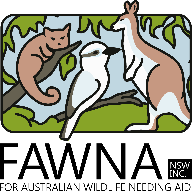 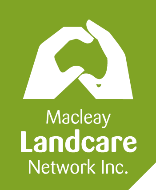 Your name:Date:Property name and address:Property name and address:Postal Address:Postal Address:Lot & DP number (if known):Lot & DP number (if known):Phone:Mobile:Email:Email:Briefly describe your property including its size, and the type and area of wildlife habitat present:Briefly describe your property including its size, and the type and area of wildlife habitat present:Please give reasons why your property would be a good location for nest boxes. Include any actions you have undertaken to support wildlife and its habitat on your property:Please give reasons why your property would be a good location for nest boxes. Include any actions you have undertaken to support wildlife and its habitat on your property:Have you discussed this program with your neighbours?Yes /   NoAre you a member of Macleay Landcare Network?Yes /   NoI would like to receive information about other Macleay Landcare programs: Yes /   NoI would agree to the following terms:Providing access to my property with prior notice for the purposes of this program.For MLN to keep records of nest box locations.Not to remove or interfere with the nest boxes during their effective life.Yes /   No 